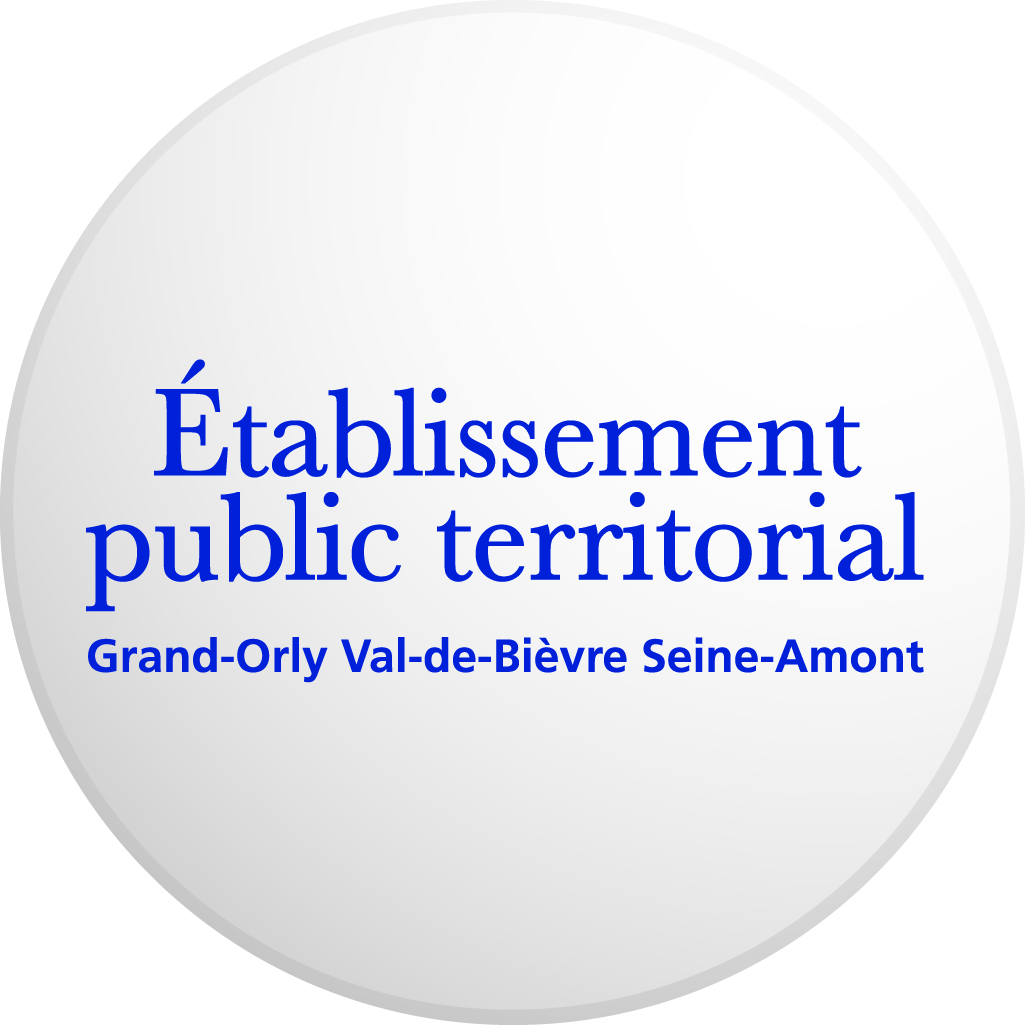 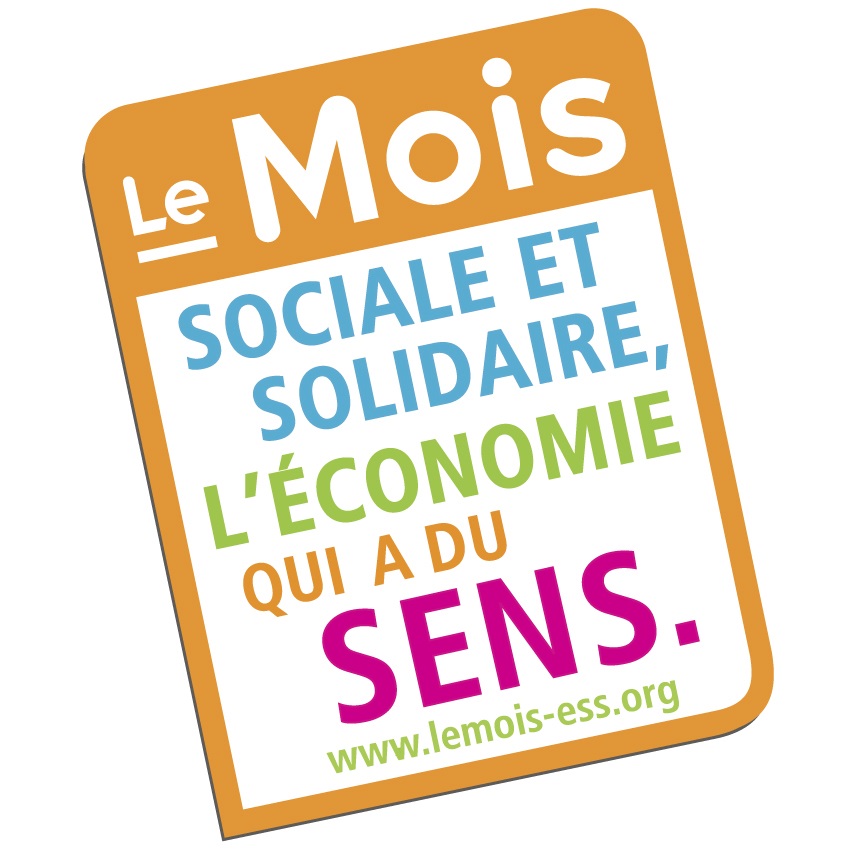 Mois de l’ESS 2016 Appel à participation « manifestation partenaire »Cet appel à participation s’inscrit dans le cadre de la préparation du programme commun de l’EPT 12 Grand Orly – Val de Bièvre – Seine Amont pour le Mois de l’ESS en novembre 2016. Pour les évènements situés sur le Val de Bièvre, merci de renvoyer ce formulaire aux adresses mail suivante : e.batte@agglo-valdebievre.fr et v.maury@agglo-valdebievre.fr avant le 30 septembre.Nom de la structureType de manifestation(atelier, conférence, démo, visite, animation culturelle, etc.)Description(en quelques mots)Lieu, date et horaires envisagésPartenaire(s)Public cibléPersonne à contacter et si inscription nécessaire, auprès de qui s’inscrire 